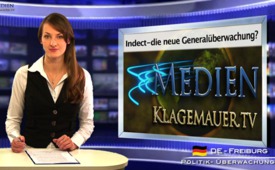 Indect - die neue Generalüberwachung?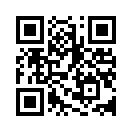 Stellen Sie sich vor, Sie fahren zur Besichtigung in eine deutsche Großstadt und parken auf einem großen, öffentlichen, nicht nummerierten Parkplatz.Stellen Sie sich vor, Sie fahren zur Besichtigung in eine deutsche Großstadt und parken auf einem großen, öffentlichen, nicht nummerierten Parkplatz. Am Abend, als es schon dunkel ist, suchen Sie Ihr Auto. Weil Sie es nicht sofort finden, werden Sie einige Minuten später von einer Polizeistreife intensiv kontrolliert und wundern sich, dass Sie als verdächtige Person eingestuft werden. Science Fiction? Utopie? Nein, Indect! Ihr „abnormales“ Verhalten wurde von einer Kamera gefilmt und Sie daraufhin als potentielle Gefahr (Autodieb?) eingestuft und gescannt. In wenigen Sekunden wurden alle Informationen, die von Ihnen im Netz, in Datenbanken usw. vorhanden sind, abgeglichen und an eine zentrale Stelle weitergeleitet. Was hier nur an einem fiktiven Beispiel demonstriert wird, gehört zum Test-Projekt: „Intelligentes Informationssystem zur Unterstützung von Überwachung, Suche und Erfassung für die Sicherheit von Bürgern in städtischer Umgebung.“ Es soll jeden Bürger aus Sicherheitsgründen an jedem Fleck des öffentlichen Lebens beobachten und beim geringsten „auffälligen“ Verhalten überprüfen. Was kommt da auf uns zu?! Welches Verhalten wird dann noch der „Norm“ entsprechen?von thhQuellen:http://www.zeit.de/digital/datenschutz/2009-09/indect-ueberwachungDas könnte Sie auch interessieren:---Kla.TV – Die anderen Nachrichten ... frei – unabhängig – unzensiert ...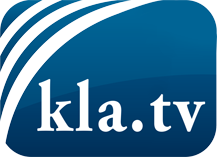 was die Medien nicht verschweigen sollten ...wenig Gehörtes vom Volk, für das Volk ...tägliche News ab 19:45 Uhr auf www.kla.tvDranbleiben lohnt sich!Kostenloses Abonnement mit wöchentlichen News per E-Mail erhalten Sie unter: www.kla.tv/aboSicherheitshinweis:Gegenstimmen werden leider immer weiter zensiert und unterdrückt. Solange wir nicht gemäß den Interessen und Ideologien der Systempresse berichten, müssen wir jederzeit damit rechnen, dass Vorwände gesucht werden, um Kla.TV zu sperren oder zu schaden.Vernetzen Sie sich darum heute noch internetunabhängig!
Klicken Sie hier: www.kla.tv/vernetzungLizenz:    Creative Commons-Lizenz mit Namensnennung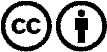 Verbreitung und Wiederaufbereitung ist mit Namensnennung erwünscht! Das Material darf jedoch nicht aus dem Kontext gerissen präsentiert werden. Mit öffentlichen Geldern (GEZ, Serafe, GIS, ...) finanzierte Institutionen ist die Verwendung ohne Rückfrage untersagt. Verstöße können strafrechtlich verfolgt werden.